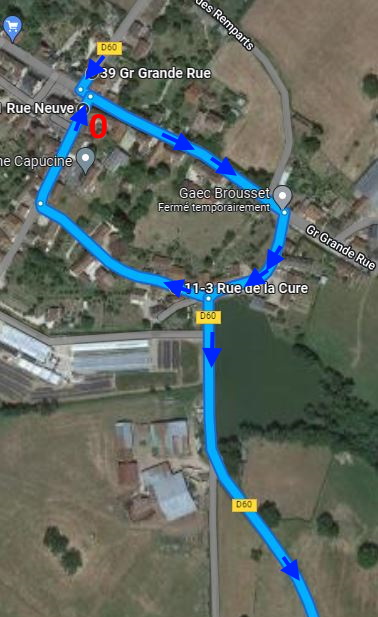 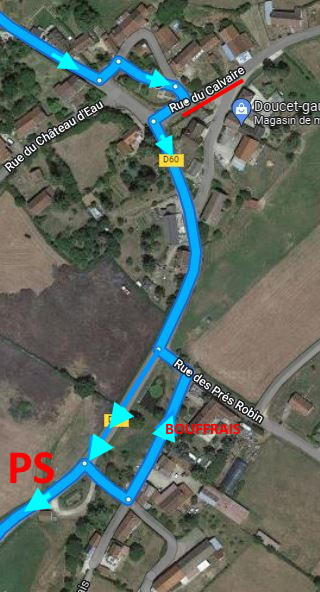 CUSSY LES FORGES                                                                                                   PRESLES